MATEMATIKA, 3. TEDENSREDA, 1. 4. 2020UČNA TEMA: SEŠTEVAM DO 100 (SEŠTEVAMO DO POLNE DESETICE)Danes bomo spoznali še en način računanja do 100. Lahko si pomagate s slikicami iz učbenika za matematiko: 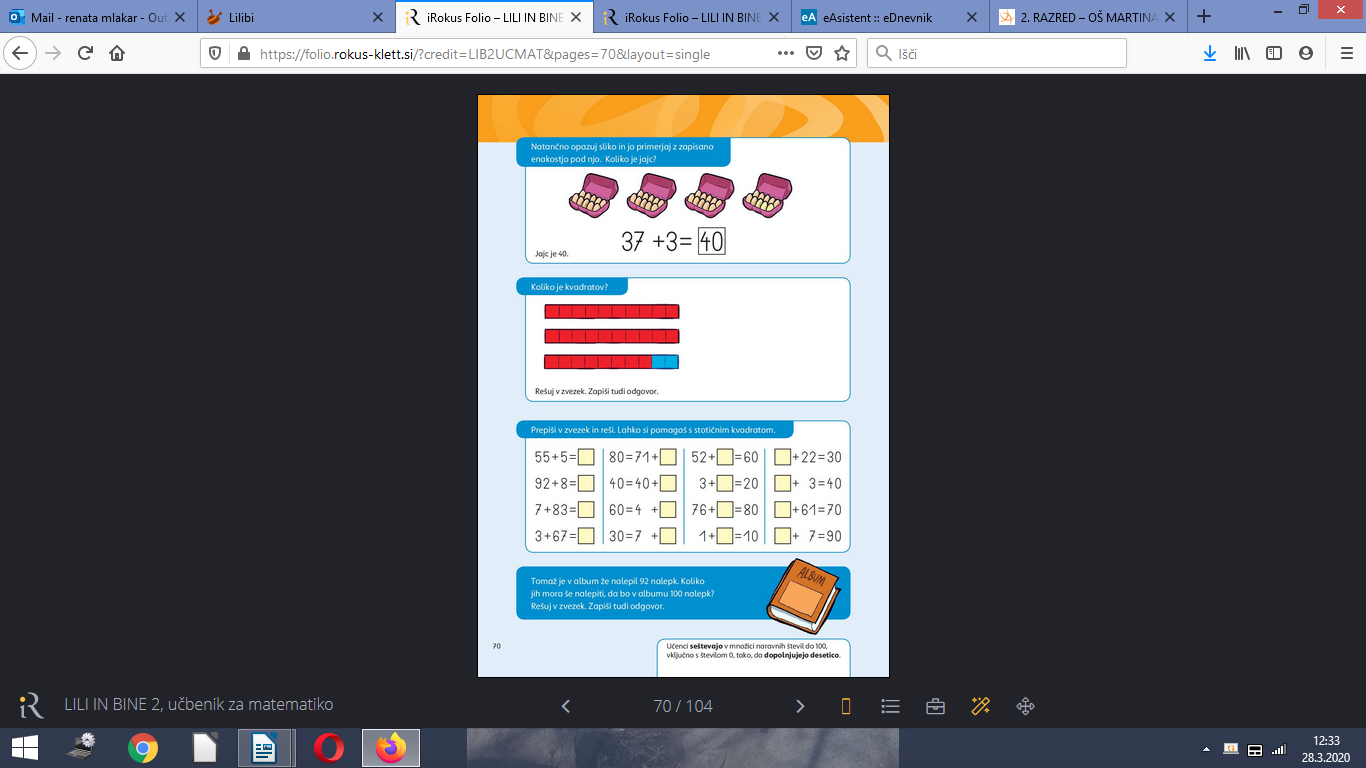 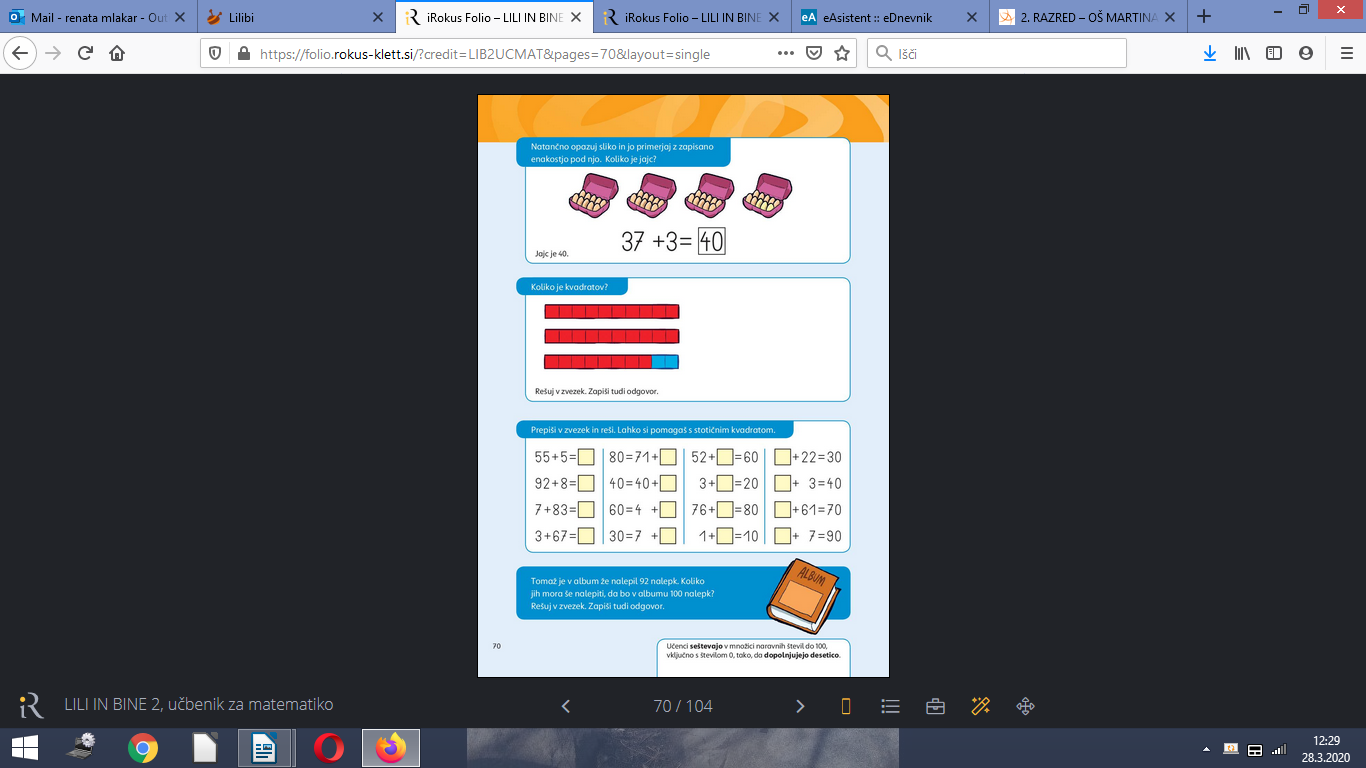 Pri računanju si lahko pomagate tudi z risanjem, kot je prikazano v spodnjem primeru: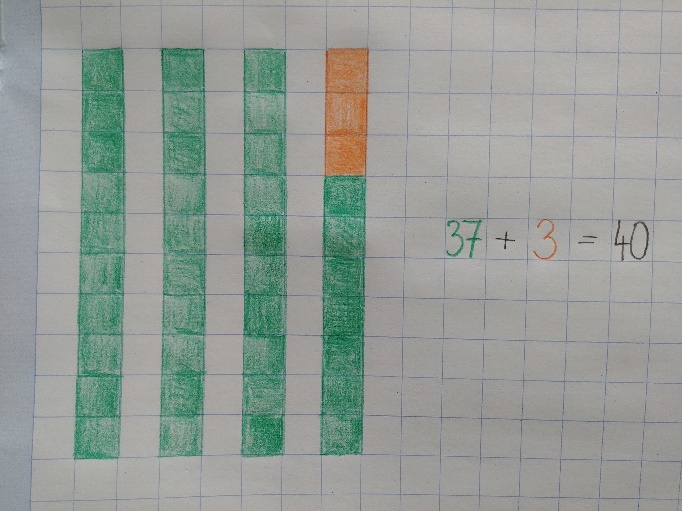 Ustno izračunajte račune:46 + 4 =7 + 3 =89 + 1 =35 + 5 =23 + 7 =Čim bolj samostojno rešite naloge na strani 52 v samostojnem delovnem zvezku 3. del.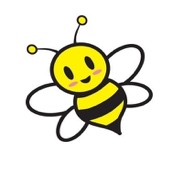 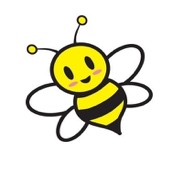 Hitri in vedoželjni lahko rešite še naslednjo nalogo – račune prepišete v zvezek za matematiko in jih rešite.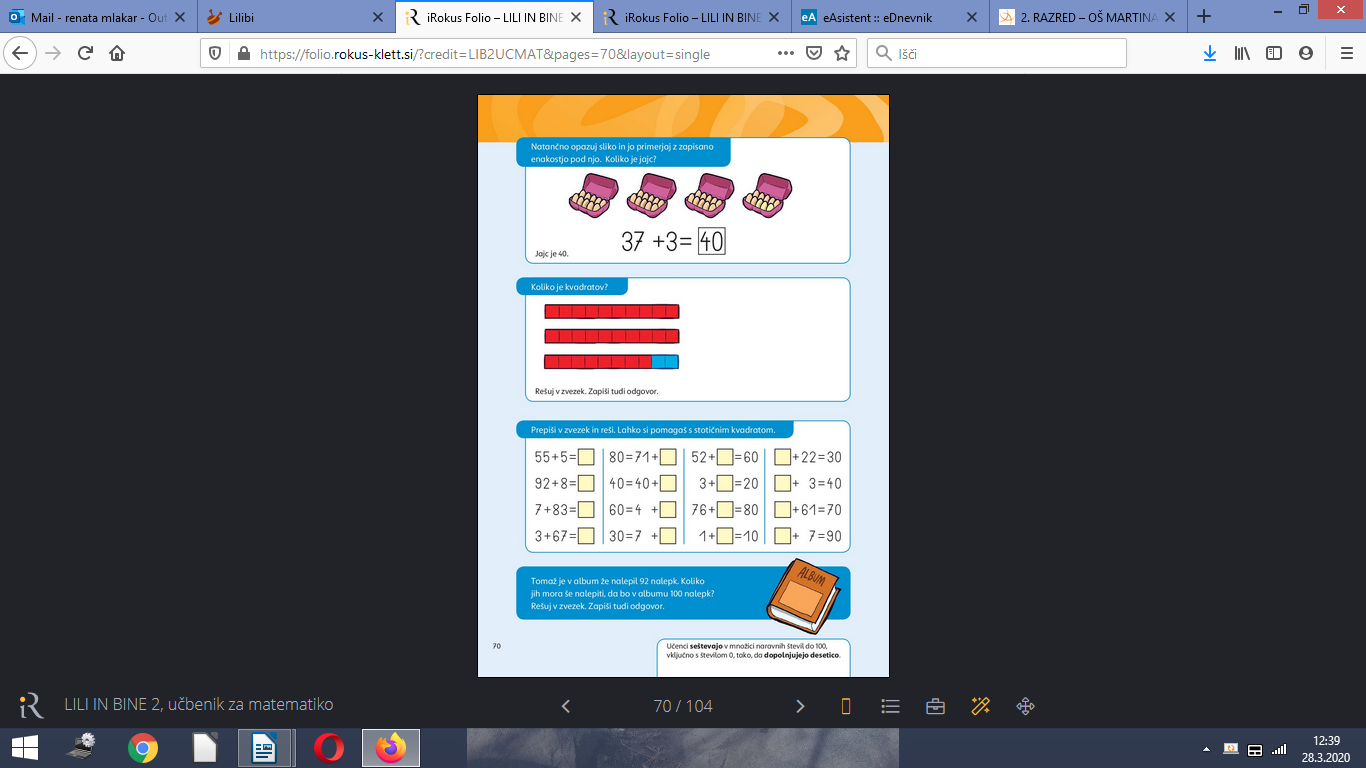 